НачальникуДепартамента культурыМэрии г. ГрозногоАмаевой М.С-М.Отчето проделанной работе МБУ «ЦНК» г. Грозногоза январь 2018г.Мероприятия по духовно-нравственному и гражданско-патриотическому воспитанию молодежи9 января в Центре национальной культуры провели праздничный концерт, посвящённый Дню восстановления государственности ЧИАССР. На мероприятии прозвучали песни в исполнении солистов ЦНК. Количество участников 10, количество зрителей 40.10 января в Центре национальной провели беседу с участниками художественной самодеятельности, посвященная празднованию годовщины восстановления государственности ЧИАССР: «Восстановление справедливости».Количество участников 5, количество зрителей 40.10 января в ДК. им Ш. Эдисултанова провели праздничный концерт ко Дню восстановления ЧИАССР. На мероприятии приняла участие солистка ЦНК Сайдулаева М. Количество участников 1, количество зрителей 100.12 января в ДК. им Ш. Эдисултанова прошел праздничный концерт к 100-летию комиссии по делам несовершеннолетних. На мероприятии приняли участие детский оркестр и участники художественной самодеятельности ЦНК.Количество участников 25, количество зрителей 100.23 января с работниками и участниками художественной самодеятельности Центра национальной культуры провели концерт, приуроченный Дню российского студенчества – «Студенческий калейдоскоп».Количество участников 1, количество зрителей 46.Всего в рамках духовно-нравственного воспитания в январе проведено 3 мероприятия, участников 42, присутствовало 326 человек.Мероприятия по профилактике и предупреждению распространения инфекций, вызываемых вирусом иммунодефицита человека (ВИЧ-инфекция), туберкулеза и другими социально-значимыми заболеваниями11 января в Центре национальной культуры для участников художественной самодеятельности провели оформление информационного уголка: «Что такое СПИД?». Количество участников 1, количество зрителей 42.15 января в Центре национальной культуры с участниками художественной самодеятельности провели беседу: «СПИД – чума века». Количество участников 1, количество зрителей 45.В рамках по профилактике и предупреждению распространения инфекций и социально-значимыми заболеваниями в январе проведено 2 мероприятия, участников 2, присутствовало 87 человек.Мероприятия по профилактике наркомании и незаконного оборота наркотиков18 января в Центре национальной культуры с работниками и участниками художественной самодеятельности провели информационный час: «Мы за здоровый образ жизни.»Количество участников 2, количество зрителей 48.22 января в Центре национальной культуры провели беседа с участниками художественной самодеятельности: «Как сохранить здоровье?!». В беседе говорилось о том, что самостоятельно нужно следить за своим здоровьем.Количество участников 2, количество зрителей 46В рамках по профилактике наркомании и незаконного оборота наркотиков в январе проведено 2 мероприятия, участников 4, присутствовало 94 человек.Мероприятия по профилактике экстремизма и терроризма24 января с участниками художественной самодеятельности в Центре национальной культуры провели информационный час: «Земля без войны!».Количество участников 1, количество зрителей 43.26 января в МБУ Центр национальной культуры г. Грозного провели круглый стол «мир без насилия».Количество участников 2, количество зрителей 45В рамках по профилактике экстремизма и терроризма в январе проведено 2 мероприятия, участников 3, присутствовало 88 человек.Внеплановые мероприятия1,2,3,4,5 января на площади перед Мэрией на центральной елке прошла сказка для жителей города. На мероприятии приняли участие участники художественной самодеятельности и артисты ЦНК.Количество участников 85, количество зрителей 500.15 января в Центре национальной культуры совместно с КРЦ провели беседу духовно-нравственного воспитания. Провел лекцию для работников и участников художественной самодеятельности зам. кадия Ленинского района Ахмедов Асланбек.Количество участников 5, количество зрителей 40.В январе проведено 6 внеплановых мероприятий, участников 90, присутствовало 540 человек.За текущий месяц проведено 17 мероприятий, участников 141, присутствовало 1135 человек.7 клубных формирований 153 участника.Вокал – 30 чел.Вокально – инструментальный – 28 чел.Религиозное пение – 30 чел.Хоровой –30 чел.Национальная гармошка –10 чел.Дечиг пондар – 10 чел.Декоративно - прикладное искусство – 15 чел.Директор                                                                                                                                    Мацаев В.Л.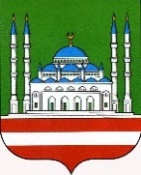 ДЕПАРТАМЕНТ КУЛЬТУРЫ МЭРИИ ГОРОДА ГРОЗНОГОМУНИЦИПАЛЬНОЕ БЮДЖЕТНОЕ УЧРЕЖДЕНИЕ «ЦЕНТР НАЦИОНАЛЬНОЙ КУЛЬТУРЫ» ГОРОДА ГРОЗНОГОА.А. Кадырова пр., 39, г. Грозный, Чеченская Республика, 364021Тел.: 8(8712) 22-63-04http://cnk95.ru, e-mail: clubsistema_сks@mail.ruОКПО 66587320, ОГРН 1102031004459 ИНН/КПП 2014004055/ 201401001ДЕПАРТАМЕНТ КУЛЬТУРЫ МЭРИИ ГОРОДА ГРОЗНОГОМУНИЦИПАЛЬНОЕ БЮДЖЕТНОЕ УЧРЕЖДЕНИЕ «ЦЕНТР НАЦИОНАЛЬНОЙ КУЛЬТУРЫ» ГОРОДА ГРОЗНОГОА.А. Кадырова пр., 39, г. Грозный, Чеченская Республика, 364021Тел.: 8(8712) 22-63-04http://cnk95.ru, e-mail: clubsistema_сks@mail.ruОКПО 66587320, ОГРН 1102031004459 ИНН/КПП 2014004055/ 201401001ДЕПАРТАМЕНТ КУЛЬТУРЫ МЭРИИ ГОРОДА ГРОЗНОГОМУНИЦИПАЛЬНОЕ БЮДЖЕТНОЕ УЧРЕЖДЕНИЕ «ЦЕНТР НАЦИОНАЛЬНОЙ КУЛЬТУРЫ» ГОРОДА ГРОЗНОГОА.А. Кадырова пр., 39, г. Грозный, Чеченская Республика, 364021Тел.: 8(8712) 22-63-04http://cnk95.ru, e-mail: clubsistema_сks@mail.ruОКПО 66587320, ОГРН 1102031004459 ИНН/КПП 2014004055/ 201401001ДЕПАРТАМЕНТ КУЛЬТУРЫ МЭРИИ ГОРОДА ГРОЗНОГОМУНИЦИПАЛЬНОЕ БЮДЖЕТНОЕ УЧРЕЖДЕНИЕ «ЦЕНТР НАЦИОНАЛЬНОЙ КУЛЬТУРЫ» ГОРОДА ГРОЗНОГОА.А. Кадырова пр., 39, г. Грозный, Чеченская Республика, 364021Тел.: 8(8712) 22-63-04http://cnk95.ru, e-mail: clubsistema_сks@mail.ruОКПО 66587320, ОГРН 1102031004459 ИНН/КПП 2014004055/ 201401001ДЕПАРТАМЕНТ КУЛЬТУРЫ МЭРИИ ГОРОДА ГРОЗНОГОМУНИЦИПАЛЬНОЕ БЮДЖЕТНОЕ УЧРЕЖДЕНИЕ «ЦЕНТР НАЦИОНАЛЬНОЙ КУЛЬТУРЫ» ГОРОДА ГРОЗНОГОА.А. Кадырова пр., 39, г. Грозный, Чеченская Республика, 364021Тел.: 8(8712) 22-63-04http://cnk95.ru, e-mail: clubsistema_сks@mail.ruОКПО 66587320, ОГРН 1102031004459 ИНН/КПП 2014004055/ 201401001CОЬЛЖА ГIАЛИН МЭРИН ОЬЗДАНГАЛЛИН ДЕПАРТАМЕНТСОЬЛЖА-ГIАЛИН «НАЦИОНАЛЬНИ КУЛЬТУРАН ЦЕНТР»МУНИЦИПАЛЬНИ БЮДЖЕТАН УЧРЕЖДЕНИСоьлжа-Г1ала, А.А. Кадыровн ц1арах пр., 39, Нохчийн Республика, 364021Тел.: 8(8712) 22-63-04http://cnk95.ru, e-mail: clubsistema_сks@mail.ruОКПО 66587320, ОГРН 1102031004459 ИНН/КПП 2014004055/ 201401001№CОЬЛЖА ГIАЛИН МЭРИН ОЬЗДАНГАЛЛИН ДЕПАРТАМЕНТСОЬЛЖА-ГIАЛИН «НАЦИОНАЛЬНИ КУЛЬТУРАН ЦЕНТР»МУНИЦИПАЛЬНИ БЮДЖЕТАН УЧРЕЖДЕНИСоьлжа-Г1ала, А.А. Кадыровн ц1арах пр., 39, Нохчийн Республика, 364021Тел.: 8(8712) 22-63-04http://cnk95.ru, e-mail: clubsistema_сks@mail.ruОКПО 66587320, ОГРН 1102031004459 ИНН/КПП 2014004055/ 201401001На  №отНаименованиеколичество мероприятийколичество участниковКоличество зрителейДуховно-нравственное ​воспитание​542326Патриотическое воспитание000Профилактика здорового образа жизни2287Профилактика наркомании2494Профилактика правонарушений000Профилактика терроризма и экстремизма2388Внеплановые мероприятия689540ИТОГО171411135​Конкурсы---Участие в Республиканских конкурсах---Участие в Международных конкурсах---